University of York Geography Mentor MeetingMinutes 
28th June 2021 (Held remotely on Zoom)Present - representation from: All Saints, Huntington, Sherburn, Ryedale, AHSApologies: Garforth Academy, Outwood Academy, Outwood Easingwold, Outwood Ripon, Selby High, Read School, TMWS, Woodkirk Academy, SJFCHS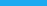 Quick update on 20-21 cohortSee slide 2 of presentationKey dates for 2021-22 cohortSee slides 3-8 of presentationPlease note, this just covers key dates for placement 1 (Sept 21- Feb 22). A full calendar will be shared with all Professional Tutors in schools shortly.Placement guidance for Placement 1 can be found on slides 9-10 of presentation. Ofsted - what to expectSee slides 12-14 of presentation2 sided document created to summarise key Ofsted messages. Reflecting on the past year (what worked well & what can we do differently?)Mentor updates were considered helpful. Once a fortnight is probably a good frequency, with key messages kept to one side where possible, ideally with a checklist of things to be aware of.General feeling that GR was quickly accessible if issues with trainees were identified. Floated the idea of an optional mentor drop in. New mentors would find this helpful. GR to implement for 21-22Discussed the idea of a document/ booklet to help shape the trainees observations and mentor discussions in September/ October, with a view to linking these observations with assignment 1 (details on slide 3 of presentation) and their understanding of the CCF. Whilst it is seen as positive to shape strainees observations, the focus does not want to be too narrow, meaning trainees might miss important learning points. GR to implement for 21-22Reviewing the order of university based geography provisionMentors asked to review the proposed order of teaching, up to the end of Placement 1 (Feb) to see if there were any sessions that seemed to be missing from the ITT curriculum or if the order of teaching might be tweaked.Suggestion that a skills session would be helpful. This has been covered through the session on the national curriculum, but GR agreed that a more explicit session would be incorporated into next year. GR to implement for 21-22.Suggestion that week 3 and 4 of the induction programme be flipped, to enable enquiry based learning to follow lesson planning, so the trainees have early exposure to this crucial concept. GR to implement for 21-22.A.O.BSincere thanks to those involved in mentoring this year and I look forward to working with some new mentors in 2021-22. Mentors asked when they would find out whether or not they would get a trainee in September. We are hoping to let schools know this information before they break up for summer (although names will not be finalised until September). 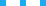 